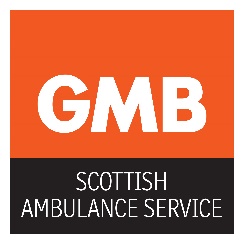 Dear Member,We wanted to give you an update on 2 major ongoing concerns. The first issue is rest breaks and overruns have continued to deteriorate. We agreed a moratorium of our ballot result due to the pandemic but expected work to continue to improve things during this time. This has not happened.We held an emergency meeting on Wed 23rd to discuss the lack of progress and the impact that is having on members health and wellbeing. We reinforced our position of wanting the 6th hour cut off if members had not had their rest break managed within the rest break window. We have not yet received a response to that or a date for a follow up meeting. Members meantime are reminded to be aware of all policies and procedures that are in place to ensure their health and wellbeing is paramount. Please speak to your local representatives if you need any guidance.The second issue is in relation to demand and capacity shift rosters. We circulated our position previously that we expect members in multi vehicle stations to see shift rosters that equate to 37.5hrs over a rotation. We have raised our concerns nationally that this has not happened at all locations, and many are being asked to submit a balancing shift somewhere to equate the hours.We believe that nobody should be put in a position they should have to submit a final roster until they have seen a fully equated roster as well.We have raised several other areas of concerns raised by individual stations in the East and await a response to those before other areas take part.Single vehicle stations very rarely equate to 37.5hrs per rotation and the usual balancing for these stations should continue.If you are in a multi vehicle location and your station has not seen shift patterns that fully equate to 37.5hrs over a rotation without a “balancing shift” added please notify your local GMB rep asap.We will keep you up to date with any response from the service once we have received it.Gary CollGMB Convenor